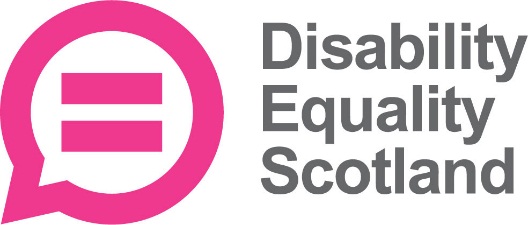 Disability Equality ScotlandSurvey for Member’s 2018Disability Equality ScotlandSurvey for Member’s 2018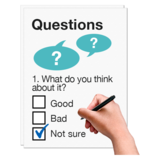 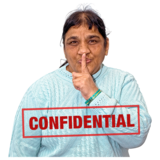 Each year Disability Equality Scotland surveys its members so as to better understand the ways that we can deliver a service to you.This is a survey to gauge your satisfaction with us as an organisation and to test out some new ideas we have for the future. All your responses will be confidential and any personal details we seek will be held securely. Engaging with Disability Equality Scotland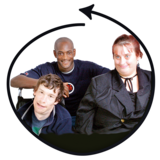 How important is it to be in contact with Disability Equality Scotland? Tick one box.Very important Quite important Not important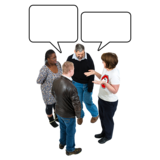 Please write in any comments you have about contacting Disability Equality Scotland.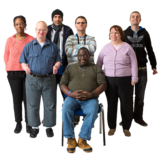 How engaged with Disability Equality Scotland do you feel?  Tick one box.Very engaged Quite engaged Not engaged 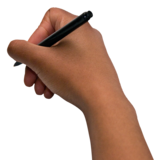 Please write in any comments.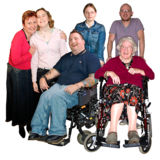 How important is it to be in contact with other Disability Equality Scotland members?Very important  Quite important Not important 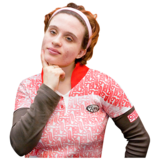 Tell us why it is important to be engaged with other members?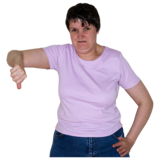 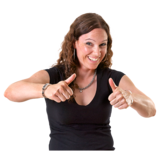 How engaged with other Disability Equality Scotland members do you feel?Very engaged Quite engaged Not engaged Please tell us why you feel this way?Word of Mouth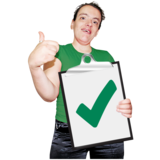 Have you said good things about Disability Equality Scotland to other people? Tick one boxYes No Not sure If yes, can you tell us what you said?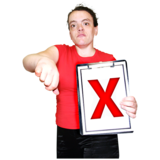 If you said bad things about Disability Equality Scotland, can you tell us why?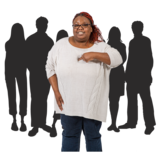 Have you told anyone else to become a member of Disability Equality Scotland?Yes No Not sure Satisfaction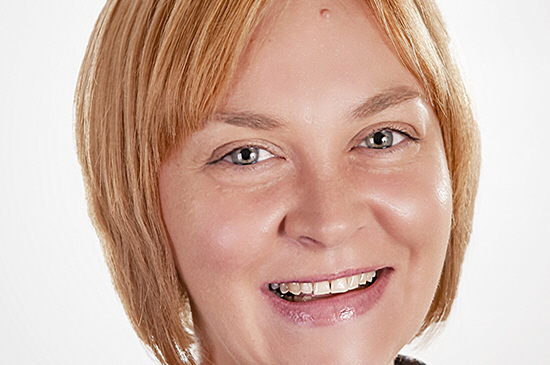 Please tell us how happy you are with different aspects of Disability Equality Scotland.  How happy are you with the contact you have with staff?Very happy Happy Unhappy Very unhappy 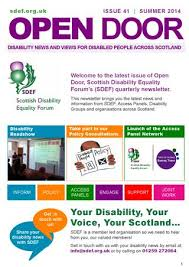 How happy are you with the communication you get from Disability Equality Scotland?Very happy Happy Unhappy Very unhappy 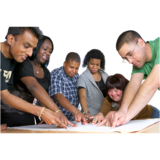 How happy are you with the events and roadshows?Very happy Happy Unhappy Very unhappy How happy are you with your chance to have a say?Very happy Happy Unhappy Very unhappy 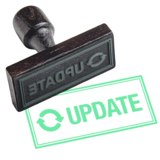 How happy are you with being kept up to date about disability news?Very happy Happy Unhappy Very unhappy 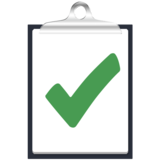 Please read these statements.  Tell us which ones are true for you.  Tick the boxes. I read Open Door regularly I read Disability Equality Scotland News regularly I visit the Disability Equality Scotland website regularly Disability Equality Scotland events are held in accessible locations I am too busy to get involved I go to events regularly I would like more information eventsDisability Equality Scotland services are not relevant to me.ValueWe want to know how much you value being a member of Disability Equality Scotland.  Value is about how much we help you. Please pick a number from 1 to 5.  1 is low value, where you think Disability Equality Scotland don’t help you, and 5 is where we help you a lot. Please circle a number. 1       2        3        4       5Low                                               High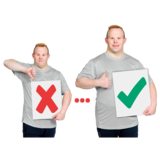 How could Disability Equality Scotland provide more value to you as a member? Write in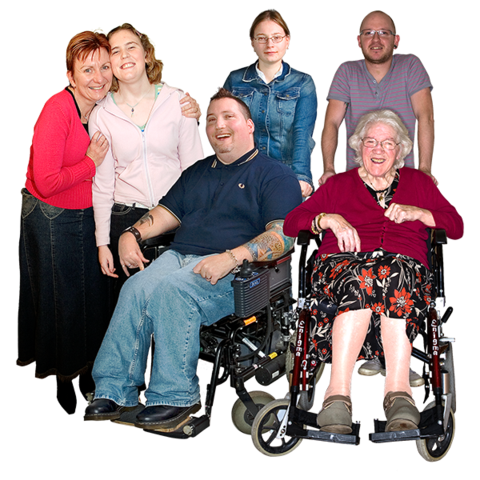 How much do you agree that Disability Equality Scotland is good for disabled people?Strongly agree AgreeNeither Disagree Strongly disagree 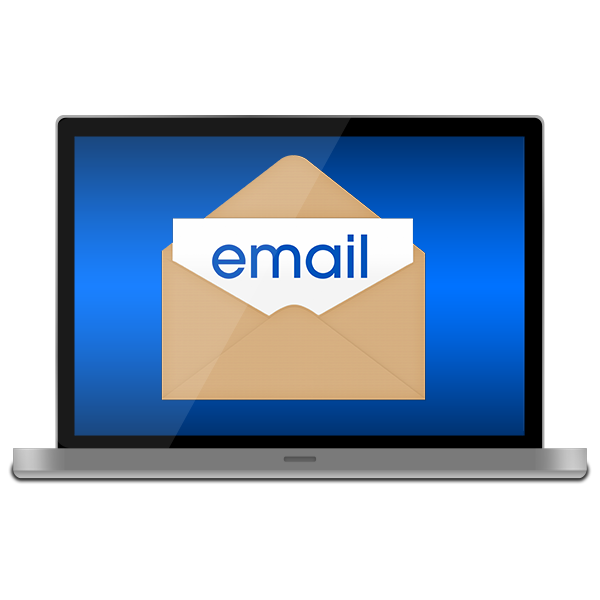 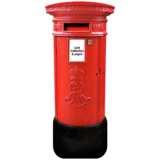 Tick the box that shows the ways you would like to hear from Disability Equality Scotland. Weekly poll by email Open Door by email Open Door by postDisability Equality News by emailEvents in personData ProtectionData protection laws are changing.  This means that Disability Equality Scotland has to make sure it has the right information about its members. We have to ask you for some personal details.  We will add these to our list of members.  The list is secure and protected.  We wont tell anyone else your details. Please tell us your name, address and postcode.  We also need your date of birth.  Please also tell us if you have a disability. 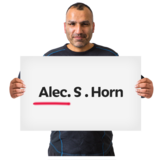 What is your first name?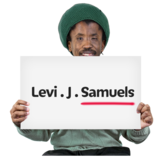 What is your family name?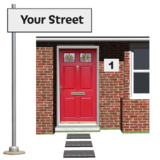 What is your address?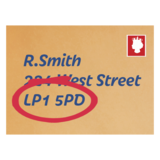 What is your postcode?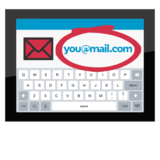 What is your email address?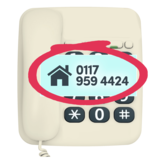 What is your telephone number?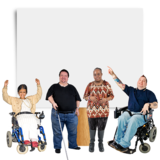 Do you have a disability?Yes No 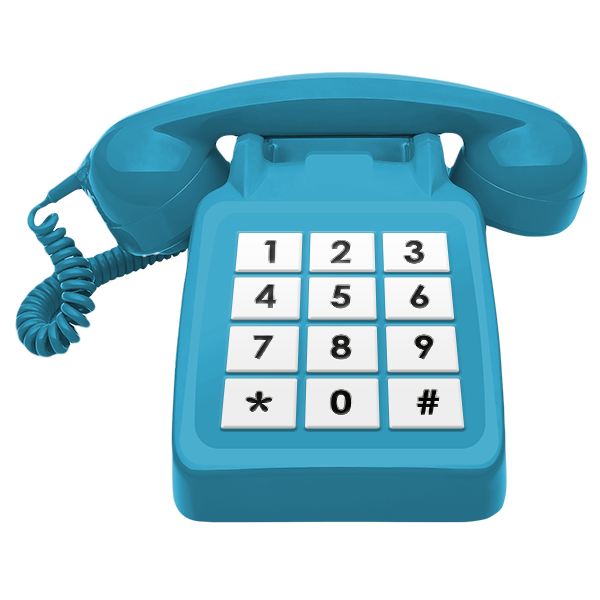 Sometimes, Disability Equality Scotland is contacted by organisations with information about their service.  These might be of interest to you.  Would you be happy for us to give these organisations your contact details? Tick the boxesYes – my email address Yes – my telephone number Yes – my addressNo – do not give them my details. Paying for membership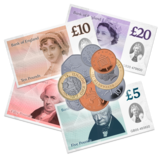 Last year, our members told us that they would be happy to pay to be a member of Disability Equality Scotland. We think there should be different types of membership.  Junior members who are under 17 years old.  Individual members who are over 18 years and organisations. We think that Junior and Individual members should be free. We think organisations should pay depending on how much money they make.  If the organisation makes less than £100,000 a year, they would pay £10 a year to be a member. If the organisation makes between £100,000 and £250,000, they would pay £20 per year to be a member. If the organisation makes between £250,000 and £500,000 they would pay £50 per year to be a member.If the organisation makes more than £500,000, they would pay £75 per year to be a member. Do you agree with this plan?Yes  No Not sure Do you have any comments about this plan? Write them hereYour Commitment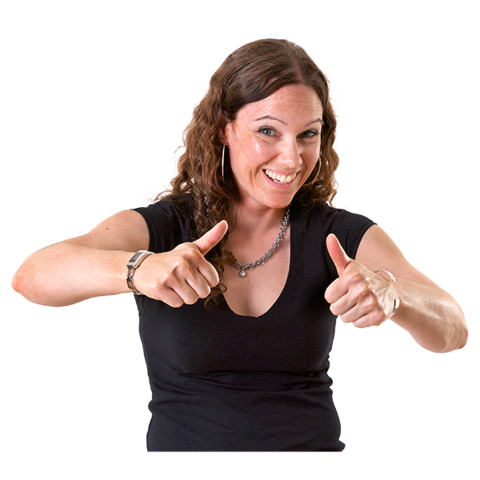 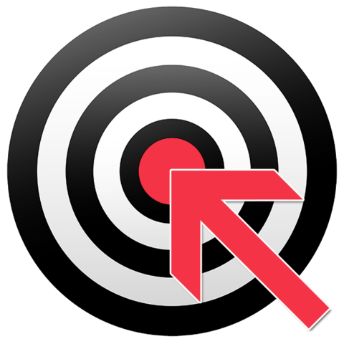 When you became a member of Disability Equality Scotland, you agreed to support our aims and provide feedback to help our work. We would like this support to continue. Please tick the box that best describes you.I support the aims of Disability Equality Scotland and will continue my support. I don’t support the aims of Disability Equality Scotland and don’t want to be a member anymore.Access Panels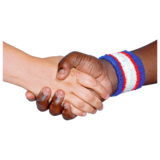 Our role with Access Panels is to support and help Panels by giving advice, guidance, training and the Access Panel Grant Fund.  How can our role develop to support your Panel? Write in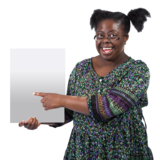 Your role as an Access Panel is to tell us what you are working on in your local area.  If you get money from us through the Access Panel Grant, you have to tell us what you spent this on.  The Scottish Government want to know how you spend the money and the difference it is making. How can we make it easier for you to report back to us how you have spent the money?Access Audits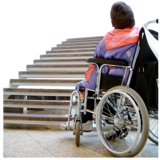 Do you currently provide access audits to local businesses?Yes  No Not sure If yes, how much do people pay you for this service?  What do you give them for this money?Recruitment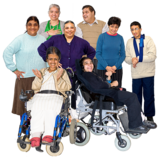 How many new members has the panel recruited since January 2017?None  1 – 5 6-10 11-15 16-20 More than 20 Tell us here how you recruited your new members?  Social media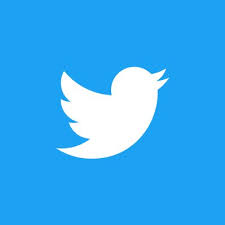 Does your Access Panel have a Twitter page  YesNo Not sure 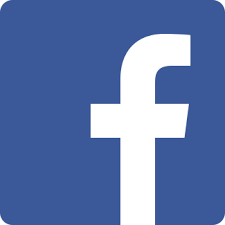 Does your Access Panel have a Facebook page?YesNo Not sure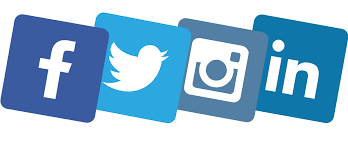 Would your Panel like social media training?YesNo Not sure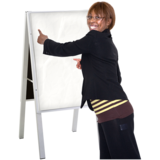 Would your Panel like training on the new Data Protections Regulations?YesNo Not sureDo you have any final comments about the work of Disability Equality Scotland? Write them hereThank you for taking our survey.  Your views are important to us.  All your details will be confidential. 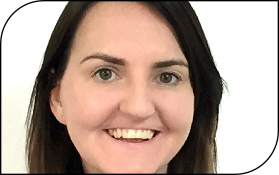 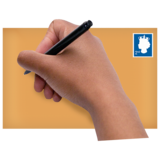 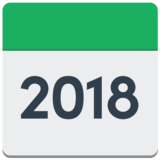 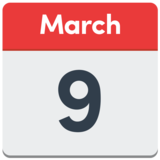 Send your complete survey to:Emma ScottEquality Projects ManagerDisability Equality ScotlandOffice 2/4 The E-CentreCooperage WayAlloaFK10 3LP01259 272064emma@disabilityequality.scotSend your survey by 9 March 2018